Supplemental Figure 2. Observed point-wise survival probability with increasing time to CPR and increasing time to defibrillation or time to epinephrine, excluding values of zero. 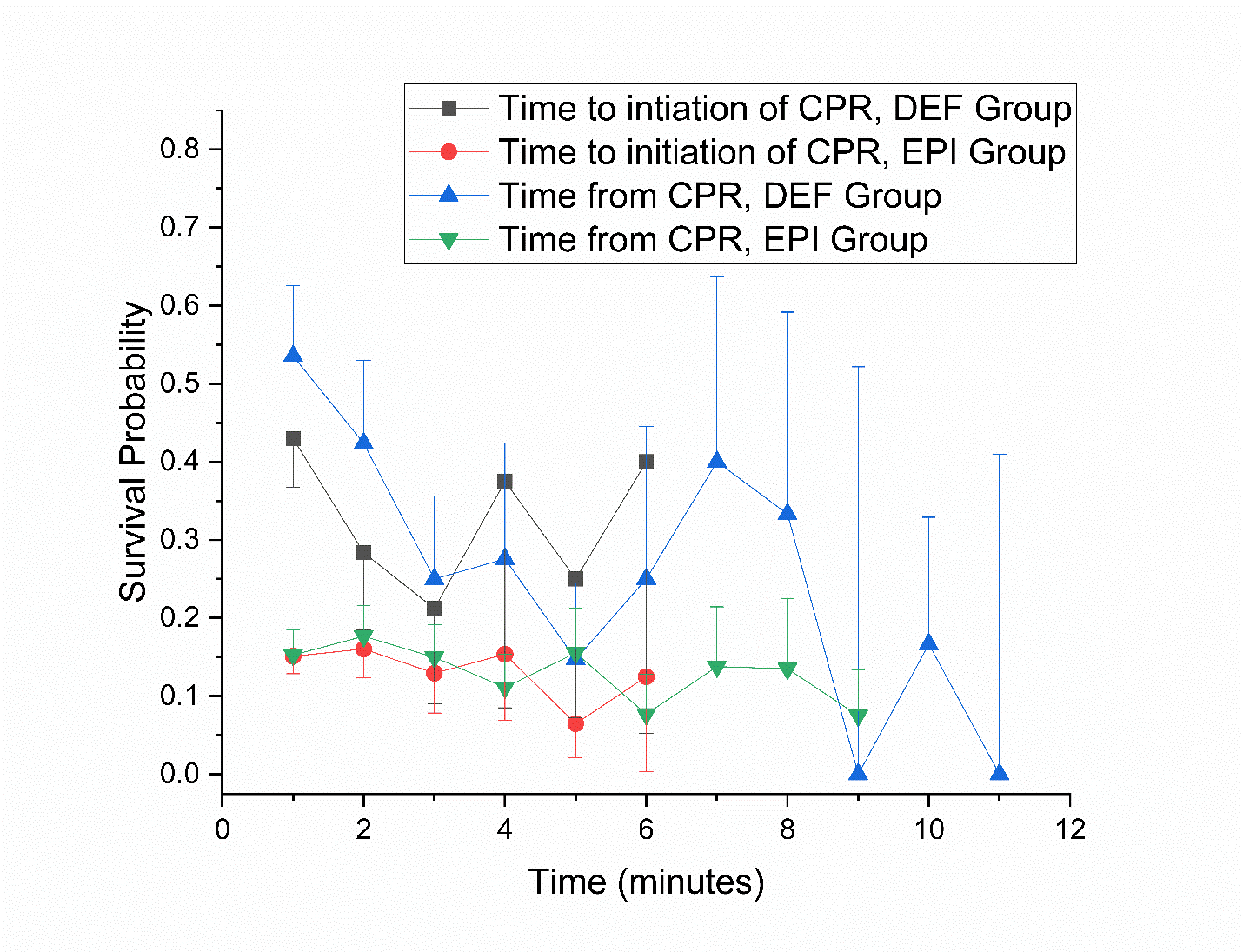 Abbreviations: DEF group = patient group treated with defibrillation, EPI group = patient group treated with epinephrine. CPR = cardiopulmonary resuscitation. Error bars represent unadjusted Clopper-Pearson binomial 95% confidence intervals.